ҠАРАР                                                                                                 РЕШЕНИЕ«29» декабрь 2020  й.                      № 28- 19-6                   «29»  декабря 2020 г. Дүшəмбикə ауылы                                                                   село  ДушанбековоОб утверждении дополнительного Соглашения  между органами местного самоуправления муниципального района Кигинский район Республики Башкортостан  и сельского поселения Душанбековский  сельсовет муниципального района Кигинский район Республики Башкортостан о передаче органам местного самоуправления муниципального района Кигинский район Республики Башкортостан осуществления части полномочий органов местного самоуправления сельского поселения Душанбековский  сельсовет муниципального района Кигинский район Республики БашкортостанСовет сельского поселения Душанбековский  сельсовет муниципального района Кигинский район  Республики Башкортостан            р е ш и л:1. Утвердить Дополнительное соглашение к Соглашению от 21  декабря 2016 года № 27-17-3 между органами местного самоуправления муниципального района Кигинский район Республики Башкортостан и сельского поселения Душанбековский  сельсовет муниципального района Кигинский район Республики Башкортостан о передаче органам местного самоуправления муниципального района Кигинский район Республики Башкортостан осуществления части полномочий органов местного самоуправления сельского поселения Душанбековский  сельсовет муниципального района Кигинский район Республики Башкортостан, согласно приложению.2. Настоящее решение разместить на официальном сайте сельского поселения Душанбековский  сельсовет муниципального района Кигинский район Республики Башкортостан   www.dushanbekovo.ru Глава сельского поселения		                    		Ф.А. ГизатуллинДополнительное соглашение к Соглашениюмежду органами местного самоуправления муниципального района Кигинский район Республики Башкортостан и сельского поселения Душанбековский сельсовет муниципального района Кигинский район Республики Башкортостан о передаче органам местного самоуправления муниципального района Кигинский район Республики Башкортостан осуществления части полномочий органов местного самоуправления сельского поселения Душанбековский сельсовет муниципального района Кигинский район Республики Башкортостан  Совет сельского поселения Душанбековский сельсовет муниципального района Кигинский район Республики Башкортостан, именуемый в дальнейшем Поселение, в лице главы сельского поселения Душанбековский сельсовет муниципального района Кигинский район Республики Башкортостан Гизатуллина  Фильнюса  Афроновича действующего на основании Устава с одной стороны и Совет муниципального района Кигинский район Республики Башкортостан, именуемый в дальнейшем Район, в лице председателя Совета муниципального района Кигинский район Республики Башкортостан Султанова  Ильдара  Фларидовича, действующего на основании Устава, с другой стороны, заключили настоящее Дополнительное соглашение о нижеследующем:Внести в Соглашение от 21 декабря 2016 года № 27-17-3 следующие изменения:1.1. Пункт 3.1 изложить в следующей редакции: «Настоящее Соглашение вступает в силу с 1 января 2021 года, но не ранее его утверждения решениями Совета сельского поселения Душанбековский сельсовет муниципального района Кигинский район Республики Башкортостан, Совета муниципального района Кигинский район Республики Башкортостан и действует до 31 декабря 2021 года».2. Во всем остальном, что не предусмотрено настоящим Дополнительным соглашением, действуют условия Соглашения   от 21  декабря 2016 года № 27-17-3.3. Настоящее Дополнительное соглашение составлено в двух экземплярах, имеющих одинаковую юридическую силу, по одному для каждой из Сторон.Башkортостан РеспубликаһыныңҠыйғы районымуниципаль районының   Дүшəмбикə ауыл Советы ауыл билəмəһе Советы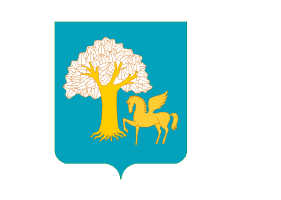 Совет сельского поселенияДушанбековский сельсоветмуниципального районаКигинский районРеспублики БашкортостанПриложениек решению Совета сельского поселения Душанбековский сельсовет муниципального района Кигинский районРеспублики Башкортостанот 29.12.2020 года № 28-19-6Совет муниципального района Кигинский район      Республики БашкортостанПредседатель Совета          муниципального районаКигинский район         Республики Башкортостан         _______________ И.Ф. СултановМ.П.Совет сельского поселения  Душанбековский сельсовет  муниципального района Кигинский район Республики БашкортостанПредседатель Совета сельского поселения  Душанбековский сельсоветмуниципального района Кигинскийрайон Республики Башкортостан_______________ Ф.А. ГизатуллинМ.П.